COMPONENTE AL QUE SOLICITA EL APOYO: BENEFICIARIOSESPECIE APOYADAREPRODUCCIÓN Y MATERIAL GENÉTICOAPORTACIÓN DE RECURSOS ($)“Este programa es público, ajeno a cualquier partido político. Queda prohibido el uso para fines distintos a los establecidos en el programa”.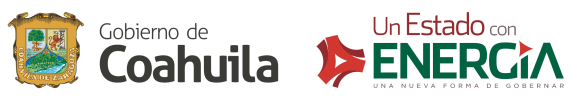 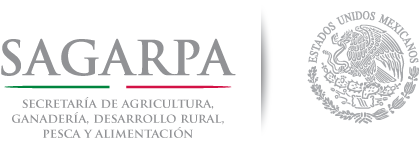 ANEXO XXVI REPRODUCCION Y MATERIAL GENETICORepoblamiento y Recría PecuariaReproducción y Material GenéticoFÍSICAMORALHOMBRESMUJERESTOTALNÚMERO DE UNIDADES ANIMAL APOYADASNÚMERO DE UNIDADES ANIMAL APOYADASNÚMERO DE UNIDADES ANIMAL APOYADASNÚMERO DE DOSIS Y EMBRIONES APOYADOSNÚMERO DE DOSIS Y EMBRIONES APOYADOSNÚMERO DE DOSIS Y EMBRIONES APOYADOSBOVINOS CARNE Y DOBLE PROPÓSITOOVINOSCONCEPTOSCANTIDAD1SEMENTALES2SEMEN3EMBRIONESCONCEPTOSFEDERALSOLICITANTEINVERSIÓN TOTALPORCENTAJE DE INVERSIÓN3SEMENTALES4SEMEN Y EMBRIONES TOTAL